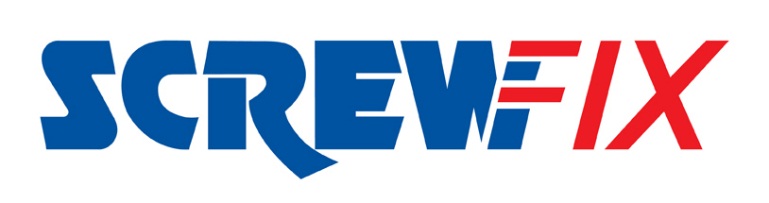 MONMOUTH MP VISITS NEW SCREWFIX STORESTAFF at leading trade supplier Screwfix have welcomed local MP David Davies to their new Monmouth store to discuss the importance of supporting apprenticeships.The Mayhill Industrial Estate branch, which officially opened its doors in September 2016, was one of 60 trade counters launched by Screwfix last year, joining a UK-wide network of over 520 stores. More than 9,000 people work for Screwfix across the UK, with the opening of the Monmouth site creating 15 local jobs.Area manager Paul Scrivens shared feedback with Mr Davies from trade customers and talked through some of the key issues, opportunities and challenges facing tradespeople. He also explained how Screwfix has introduced a free and easy-to-use booklet in partnership with the Department for Business, Innovation and Skills offering guidance and funding advice on hiring apprentices.Branch manager Thomas Banks said: “As a key supplier to the trade, we have an important role in supporting them in every way we can, from opening new stores to bring Screwfix even closer to them, to our industry-leading Click & Collect service, right through to our free guide for tradespeople to pick up in store which contains information on how to take on an apprentice.“We know many of our customers are busier than ever right now, so it’s important we work closely with the wider industry and government to consider all the ways we can support our customers in growing their businesses. “We really enjoyed welcoming David to discuss this further and the role Screwfix will play in the local community.”During his visit, Mr Davies was given a tour of the stock room and shop floor before meeting with staff members who will be responsible for providing customer service and processing online orders.He was accompanied by Laura Jones, recently-elected Monmouthshire County Councillor for Wyesham.“Screwfix is a huge success story and now has stores across the country specialising in trade tools, plumbing and electrical supplies, bathrooms and kitchens,” said Mr Davies.“There was a real sense of commitment to the local area and I particularly liked the fact that people going to work on the counter can progress all the way through to management if they want.” C Cllr Laura Jones added: “We very much welcome Screwfix to Wyesham and it is great to have them in my ward as a provider of 15 jobs for local people. “It was also great to hear how much Screwfix is giving back to our community through charitable donations and local projects.”For more information on Screwfix visit www.screwfix.com or pop down to the new store which is located on Mayhill Industrial Estate, Monmouth, Monmouthshire, NP25 3LX. ENDSPic cap: (L-R) Screwfix area manager Paul Scrivens, David Davies MP, C Cllr Laura Jones and Monmouth branch manager Thomas Banks. Note to editorsAbout Screwfix:Screwfix is part of Kingfisher plc, the international home improvement company, with nearly 1,200 stores in 10 countries in Europe, Russia and Turkey. For further information go to www.kingfisher.com.Screwfix is convenient, straightforward and affordably-priced, helping its trade customers get the job done quickly, affordably and right first time. Tradespeople can shop 28,000 products over the phone, online, via their mobile or in-person from their local store. From power tools and work wear to cables and pipe fittings, Screwfix offers over 11,000 products available for pick up from over 520 stores nationwide. Our full range of over 28,000 products can be ordered over the phone, online or from a local store, with orders taken up until 7pm (weekdays) for next day delivery to home or site.Screwfix.com attracts 2.6 million unique visitors per week.The Screwfix Click & Collect service means customers can conveniently purchase supplies online or over the phone and then collect from the store in as little as one minute. Customers can call the UK-based Screwfix Contact Centre 24 hours a day, 7 days a week (including bank holidays) on 03330 112 112.UK stores are open 7 days a week, from 7am – 8pm Weekdays, 7am – 6pm Saturdays and 9am – 4pm Sundays. Excludes selected stores. See www.screwfix.com/stores for details. 9 out of 10 customers would recommend Screwfix to a friend.Screwfix was voted the 5th highest rated UK company for work-life balance by Glassdoor Employees' Choice Awards in 2016.Screwfix was awarded Glassdoor’s Best Places to Work in 2017.Screwfix was awarded Retail Week’s Multichannel Retailer of the Year in 2017.In 2016, Screwfix sales surpassed £1bn for the first time.Screwfix was awarded 2nd place in Retail Week’s Best Employer Rankings in 2017.Screwfix was awarded South West Contact Centre Forum’s Large Contact Centre of the Year Award in 2017.For more information about Screwfix please visit our media centre: www.screwfixmedia.co.uk Press information: For more information, please contact: Danielle Sweet, Screwfix Press Officer
Tel; 01935 441706
E; Danielle.sweet@screwfix.com 